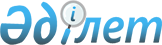 "Республикалық меншіктің кейбір мәселелері туралы" Қазақстан Республикасы Үкіметінің 2015 жылғы 4 қыркүйектегі № 748 қаулысының күшін жою туралыҚазақстан Республикасы Үкіметінің 2017 жылғы 16 мамырдағы № 268 қаулысы
      Қазақстан Республикасының Үкіметі ҚАУЛЫ ЕТЕДІ:
      1. "Республикалық меншіктің кейбір мәселелері туралы" Қазақстан Республикасы Үкіметінің 2015 жылғы 4 қыркүйектегі № 748 қаулысының күші жойылсын.
      2. Осы қаулы қол қойылған күнінен бастап қолданысқа енгізіледі.
					© 2012. Қазақстан Республикасы Әділет министрлігінің «Қазақстан Республикасының Заңнама және құқықтық ақпарат институты» ШЖҚ РМК
				
      Қазақстан Республикасының
Премьер-Министрі

Б. Сағынтаев
